             КАРАР                                             № 102                                    РЕШЕНИЕ«25» апрель 2022 й.                                                             «25» апреля 2022 г.Об утверждении Межевания территории для земельного участка, расположенного по адресу: Республика Башкортостан, Баймакский район, сельское поселение Биляловский сельсовет, с. Билялово, ул. З.Биишевой, д.7/1 при разделе земельного участка с кадастровым номером 02:06:280601:129 находящегося на территории сельского поселения Биляловский сельсовет муниципального района Баймакский район Республики Башкортостан.В соответствии с Градостроительным кодексом Российской Федерации, Земельным кодексом Российской Федерации, Федеральным законом «Об общих принципах организации местного самоуправления в Российской Федерации», иными законами и нормативными правовыми актами Российской Федерации, Республики Башкортостан, Уставом сельского поселения Биляловский сельсовет муниципального района Баймакский район Республики Башкортостан,  на основании Протокола от 25.04.2022г. и Заключения о результатах публичных слушаний от 25.04.2022 г. по проекту Межевания территории для земельного участка расположенного по адресу: Республика Башкортостан, Баймакский район, сельское поселение Биляловский сельсовет, с. Билялово, ул. З.Биишевой, д.7/1 при разделе земельного участка с кадастровым номером 02:06:280601:129, находящегося на территории сельского поселения Биляловский сельсовет муниципального района Баймакский район Республики Башкортостан,  Совет сельского поселения Биляловский сельсовет муниципального района Баймакский район Республики БашкортостанРЕШИЛ:Утвердить Межевания территории для земельного участка расположенного по адресу: Республика Башкортостан, Баймакский район, сельское поселение Биляловский сельсовет, с. Билялово, ул. З.Биишевой, д.7/1 при разделе земельного участка с кадастровым номером 02:06:280601:129 находящегося на территории сельского поселения Биляловский сельсовет муниципального района Баймакский район Республики Башкортостан.Обнародовать указанное решение путем размещения на информационном стенде в здании сельского поселения Биляловский сельсовет муниципального района  Баймакский район Республики Башкортостан, на официальном сайте сельского поселения Биляловский сельсовет муниципального района Баймакский район Республики Башкортостан: http://bilyal.ruКонтроль за исполнение настоящего решения возложить на постоянную комиссию по развитию предпринимательства, земельным вопросам, благоустройству и экологии Совета сельского поселения Биляловский сельсовет муниципального района Баймакский район Республики Башкортостан.   Глава сельского поселенияБиляловский сельсоветМуниципального районаБаймакский район           Республики Башкортостан 	                              И.Ш.СаптаровБАШҡОРТОСТАН РЕСПУБЛИКАhЫБАЙМАҡ РАЙОНЫМУНИЦИПАЛЬ РАЙОНЫНЫНБИЛАЛ  АУЫЛ  СОВЕТЫ                                        АУЫЛ БИЛәМәhЕ СОВЕТЫ453666, Баймаҡ районы,Билал  ауылы, З. Биишева урамы,19Тел. 8(34751) 4-85-30РЕСПУБЛИКА БАШКОРТОСТАНСОВЕТСЕЛЬСКОГО ПОСЕЛЕНИЯБИЛЯЛОВСКИЙ  СЕЛЬСОВЕТМУНИЦИПАЛЬНОГО РАЙОНАБАЙМАКСКИЙ РАЙОН453666 , Баймакский  район,с.Билялово, ул.З.Биишевой,19Тел. 8(34751) 4-85-30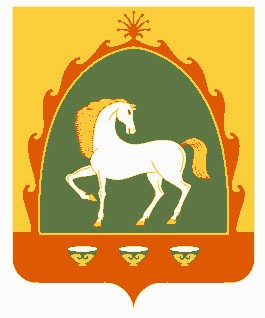 